LES PASSEJAÏRES DE VARILHES                    				   FICHE ITINÉRAIREPAMIERS n° 55"Cette fiche participe à la constitution d'une mémoire des itinéraires proposés par les animateurs du club. Eux seuls y ont accès. Ils s'engagent à ne pas la diffuser en dehors du club."Date de la dernière mise à jour : 8 mars 2019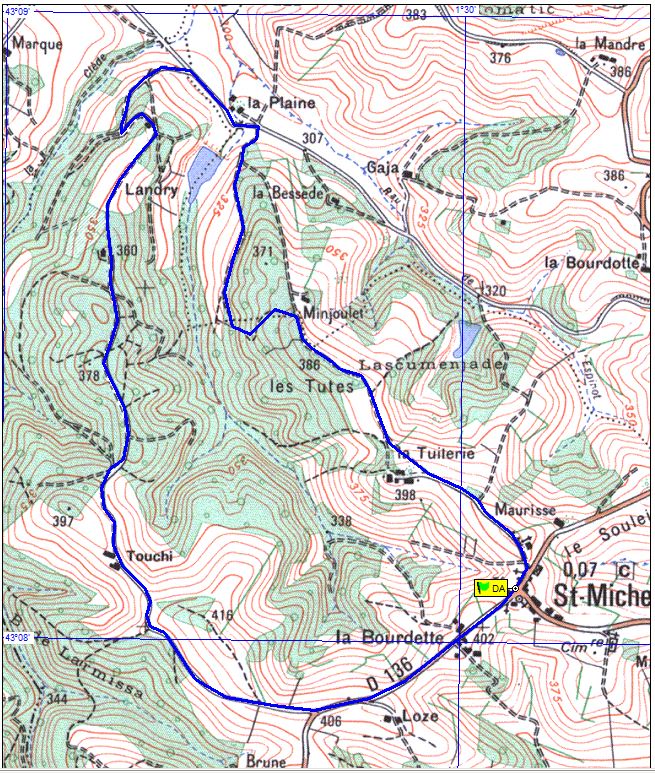 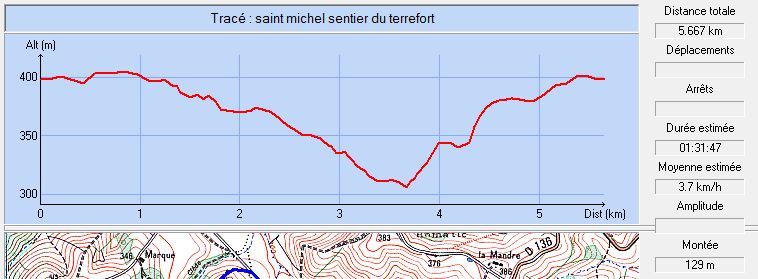 Commune de départ et dénomination de l’itinéraire : Saint-Michel – Parking de la place de l’église et devant la maison du Terrefort - Sentier de découverte du terrefort depuis St MichelDate, animateur(trice), nombre de participants (éventuel) :02.04.2011 – N. Claustre10.12.2016 – M. PédoussatL’itinéraire est décrit sur les supports suivants : Topo-guide de l’office de tourisme du Pays de Pamiers – Circuit pédestre St-MichelSite internet : http://www.photosariege.com/article-saint-michel-le-terrefort-40403424.htmlClassification, temps de parcours, dénivelé positif, distance, durée :Promeneur – 2h00 –  –  – ½ journéeBalisage : JauneParticularité(s) : Sentier de découverte crée par les agriculteurs pour faire découvrir le travail de la terre et l’environnement de ces collines du Terrefort (9 panneaux pédagogiques).Site ou point remarquable :La vue sur les PyrénéesUn chêne liège centenaire (Cherchez !)Trace GPS : Oui ou nonDistance entre la gare de Varilhes et le lieu de départ :  par St-Victor Rouzaud,  par Bézac.Observation(s) : Une partie importante du parcours se fait sur route goudronnée